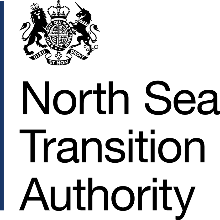 Application form for exploration licencePetroleum Act 1998; Energy Act 2008Part 1: Contact detailsGive details of the person we should treat as our first point of contact about this application. Usually this contact will be at the proposed operator.Part 2: Licence contact detailsContact details, if different from Part 1b:Data Protection Act 2018 Contact details, including individuals’ names and email addresses, will be held and used by the NSTA in communications relating to the application and to any Licence issued as a result of it. In the case of successful applications this information will be made publicly available by the NSTA, and this will include publishing contact details on its website. The NSTA will also use the information to answer queries from companies or individuals wishing to contact the applicant. Anyone who wishes to object to any of these uses should make clear their objections, and the grounds for them, in their application.Part 3: List of applicantsPart 4: Seaward or landward; Extension?Part 5: PaymentHeadingDetailsaName of companybName of contactcContact addressdTelephone numbereMobile numberfFax numbergE-mail addressHeadingDetailsaName of contactbContact addresscTelephone numberdMobile numbereFax numberfE-mail addressApplicantRegistered addressCompany numberSME? 1.  2.Comments/notesSay whether you are applying for a new Seaward Exploration Licence, an extension of an existing Seaward Exploration Licence (in which case state its number) or a Landward Exploration Licence.The application fee for a new licence is £2,460 (but there is no fee for a renewal). Give details of your payment here so that the NSTA can trace it.